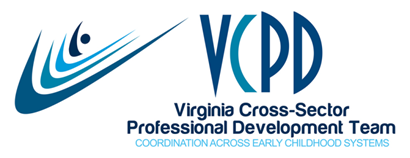 VCPD MeetingFebruary 9, 2021MEETING SUMMARYPresentVCPD UpdatesSix series of VCPD 103 Virtual Training the VCPD Way! have been offered since late October.  Registration has opened for a new series scheduled for March 23 and 24, 2021 from 9:00-11:00 each day.  Space is available for 20 participants.  VCPD 101 and 102 will be offered as soon as in-person training is possible.Practice-Based Coaching training is currently underway through our nine Virginia PBC trainers.  PBC agency leaders met in December and January to consider strategies for capacity building.  We hope to include follow-up support in future contracts.The January 2021 issue of Pointers for PD Providers focused on “Participants in a Virtual Training: How Many is Too Many?”  The February issue will address using props in training.  Past issues of Pointers are available on the VCPD website under Resources. The VCPD website (www.vcpd.net) includes past meeting summaries for both VCPD and Governance meetings.  The password for the member login in vcpdmember.The Inclusive Practices Task Force met on February 1, 2021 and completed the development of the Inclusion Looks Like/Doesn’t Look Like document.  Please share widely when it is ready for dissemination.  The next IPTF project is an infographic for families.VCPD Regional Consortia Workgroup members are gathering information on regional opportunities and challenges.  At their meeting earlier today, they completed a survey via SurveyMonkey.  They will disseminate the survey to missing members and to others within their regions as they determine appropriate.  Results will be reviewed by the Regional Consortia and Governance Workgroups and shared with VCPD members.The short-term workgroup of Governance members (Jaye Harvey, Taundwa Jeffries, Kris Meyers, Susanne Rakes) continue to work on a strategy to track collaboration and coordination of PD activities.  This is building on the input received at the October VCPD meeting.Tips for Trainers	Jaye shared information on using props in training.  Props may focus participants’ attention; add humor, fun, and creativity; and increase memory of the content.  When using props in training, props should align with the content.  Trainers should consider the number of props to be used and whether a prop should be visible before and after use.  	During a virtual training, for example, participants could be asked to look around the room for an object that represents something they just learned.  The prop/object might be shared with other participants in the full group using gallery view, in breakout rooms, or by typing in the chat. In a virtual scavenger hunt, participants are given a brief period of time to find a prop that links to the content such as a children’s book or household items that could be used to teach counting and one-to-one correspondence.  	In advance of the meeting, VCPD members were invited to bring an item that represented what they do or try to do in their work as a PD provider and early childhood leader.  During the meeting, members shared their prop in small breakout room discussions. Early Childhood NewsCongratulations to Sandy Wilberger and Angela Wirt who were appointed to the new Early Childhood Advisory Committee (ECAC) to the Virginia Board of Education.  The new Virginia Child Care and ECE Job Hub is now available through Child Care Aware.  https://app.acquire4hire.com/careers/list.json?id=2021&master=1New information is available on the Unified Measurement and Improvement System currently under development.  See the February Readiness Connection for details.  Register for the Quality Matters webinar on March 19, 2021 at noon.  https://doe-virginia-gov.zoom.us/webinar/register/WN_976I1eqhQP-_2aps1oO8CwJohn Tyler Community College is sponsoring a virtual viewing of “Starting at Zero: Reimagining Education in America” from February 11-13.  https://www.jtcc.edu/theatre/2021-starting-at-zeroSue Geller shared that Al’s Pals and other Wingspan materials will now be offered through Teaching Strategies.  Sue is in the process of training their staff.VCPD Trainer Competencies	VCPD’s trainer competencies, What Makes an Effective Early Childhood Professional Development Provider?, were developed through the Quality Assurance Workgroup in 2014.  Members reviewed the competencies in breakout rooms making note of any revisions or additions that are needed.  A short term workgroup of members will be formed to incorporate the input and suggest revisions.  Email Jaye if you are willing to serve on this workgroup.Upcoming Meetings:  April 13 and June 8Continuous ImprovementThanks to the breakout room leadersThe slides were attractive and contributed to the meeting Andrews, KimberlyArmstrong, TatanishiaDevine, HilariDruga, MegGeller, SueGreene, JulieGregory, KimHarvey, JayeHill, CoriIngram, KristenJewell, MistyKolodzinski, ClarissaKoon, PatriciaPhipps, CarenPopp, PatPowers, JaclynRakes, SusanneSopko, KimThomason, KimVaughan, MargoWhite, Mary LynnWilberger, SandyWorrell, Catherine